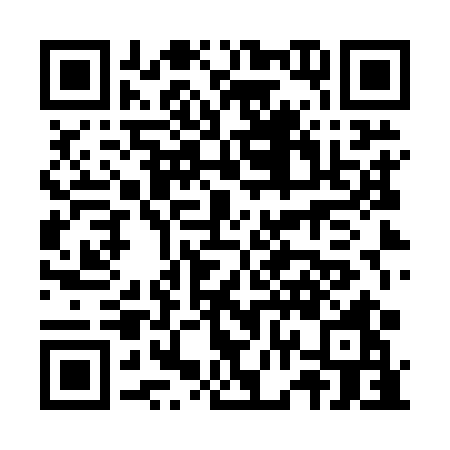 Prayer times for Crna na Koroskem, SloveniaWed 1 May 2024 - Fri 31 May 2024High Latitude Method: Angle Based RulePrayer Calculation Method: Muslim World LeagueAsar Calculation Method: HanafiPrayer times provided by https://www.salahtimes.comDateDayFajrSunriseDhuhrAsrMaghribIsha1Wed3:435:4612:585:598:1010:052Thu3:405:4412:586:008:1210:073Fri3:385:4312:576:018:1310:094Sat3:365:4112:576:028:1410:115Sun3:335:4012:576:038:1510:136Mon3:315:3812:576:038:1710:167Tue3:295:3712:576:048:1810:188Wed3:265:3612:576:058:1910:209Thu3:245:3412:576:068:2110:2210Fri3:215:3312:576:068:2210:2411Sat3:195:3212:576:078:2310:2612Sun3:175:3012:576:088:2410:2813Mon3:155:2912:576:098:2610:3114Tue3:125:2812:576:098:2710:3315Wed3:105:2712:576:108:2810:3516Thu3:085:2512:576:118:2910:3717Fri3:055:2412:576:118:3010:3918Sat3:035:2312:576:128:3210:4119Sun3:015:2212:576:138:3310:4320Mon2:595:2112:576:148:3410:4521Tue2:575:2012:576:148:3510:4822Wed2:555:1912:576:158:3610:5023Thu2:525:1812:576:168:3710:5224Fri2:505:1712:586:168:3810:5425Sat2:485:1612:586:178:3910:5626Sun2:465:1612:586:178:4010:5827Mon2:445:1512:586:188:4111:0028Tue2:435:1412:586:198:4211:0229Wed2:415:1312:586:198:4311:0330Thu2:405:1312:586:208:4411:0531Fri2:405:1212:586:208:4511:07